, Date: From:	From:Mr/Mrs 	Company: 	Wielton S.A./ Address: 	Adres: tel.: 	tel.: fax: 	fax: mobile.: 	tel. kom.: Offer No.: Dear Customers,Thank You for Your interest in our products. With a great pleasure, we would like to present You an offer for steel half-pipe tipper semitrailer NW3SxxSHPKSL54.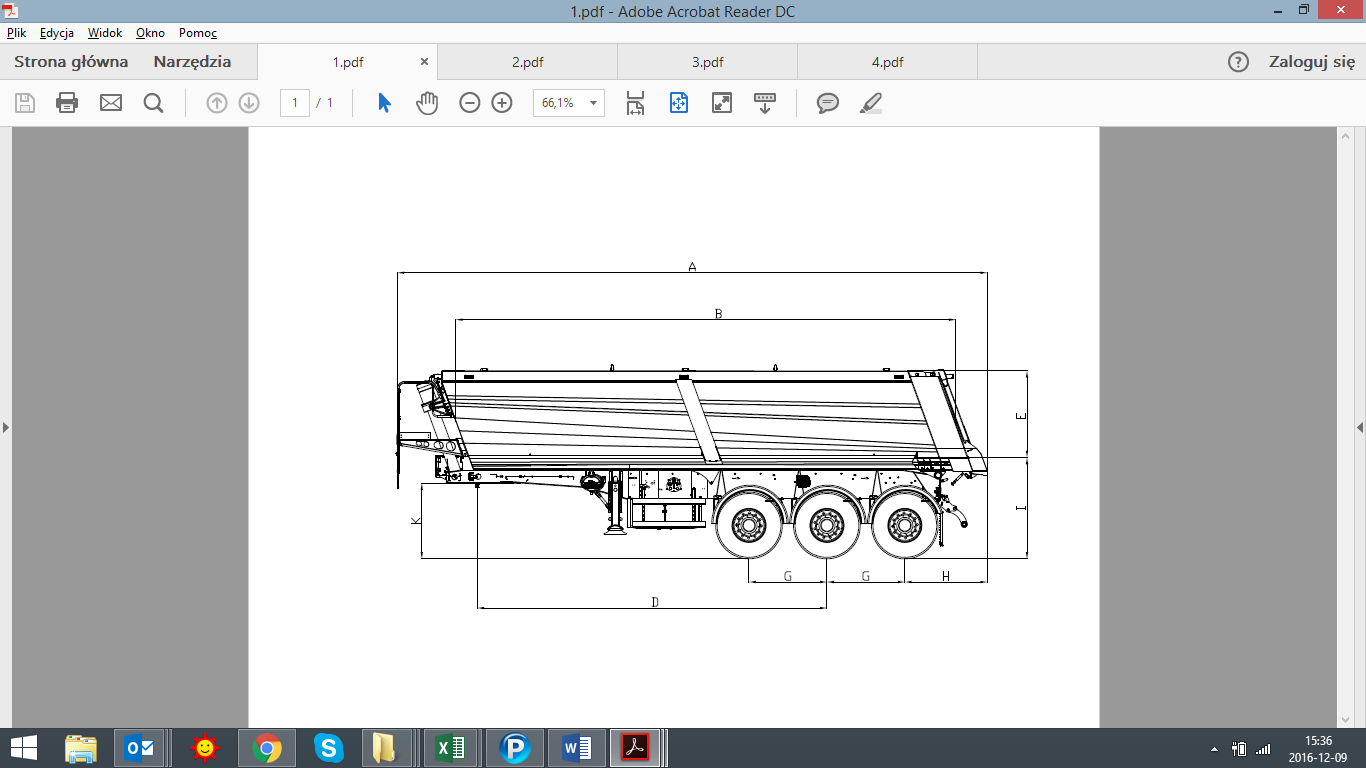 1 All weights given for disc brakes axles and in trim of aluminum: wheels, air reservoirs, rear bumper; single landing gear, no spare wheel and holder, accuracy +/- 3%. * Dimensions shown at sketches in attachment 1.The manufacturer reserves the right to change axle equipment without prior notice.The manufacturer reserves the right to change vehicle’s technical parameters.Chassissteel construction made of high resistant S700 steel, working space according to ISO1726:20033 disc/drum axles – pressure on axle up to 9000 kg (technically)Pneumatic suspensionSteel air reservoirsfirst axle lifting in automatic cycles with manual control possibilitychassis lifting and lowering by H-S valvecoupling plate with 2 inch king pin according to SAE norm, changeablesingle loading gearside protection in compliance with regulation 73rear steel bumper, in compliance with regulation 58, foldable, compatible to work with asphalt spreaderBreaking systemmeets the requirements of ADRanti-lock system EBS 2S/2M with Roll Stability System – „RSP” or „RSS” or „TRS” powered by socket ISO11992Electrical Instalation24V in compliance with ECE Clustered rear lights:LED: parking lightsBulbs: reverse, fog, indicatorsLicence plate lights (LED)Corner marker lights (LED)Side lights (LED)Reflective platesConnection sockets 2X7+15 PIN and socket EBS on the front board  without wire harnessWheels and tireswheels (6 pcs) to choose:tires in size 385/65 R22,5Loading boxLoading box made of HB 450 steel: side walls – 3 mm, floor – 4 mm20˚ inclined front wall   platform with driver side entrance, mounted to bodyRear closing flap-to-frontHydraulic cylinder to choose:
with upper mounting  (except - NW3S28SHPKCSL55) :Hyva®Binotto®type short-cover:Binotto®                                                                                                                                EURHydraulic connection kit   680g/m2  side rolling tiltchain fastening side wallsPaintingall steel parts shot blasted twice before paintingpainted in painting booths frame on colour:   grey RAL 7021/  red  RAL 3002/   blue RAL 5017body colour:  silver  RAL 9006/  yellow RAL 1028/  blue RAL 5017/  red  RAL 3002/  grey RAL 7021  non-standard colour                                                                                                             EUROther equipment2 wheel wedges with fixing6 full mudguards, rear mudguards with splash guardstoolbox water containermanometer measuring pressure in the cushionsair bags deflating systemreflective platesOptional equipmentHomologationThis product was given an European Certification of Approval Warranty regulationsThe manufacturer of this vehicle provides a warranty for the period of 24 months without distance limits, and for each axle component in compliance with axles manufacturer regulations (see axles’ attachment for details)ServicesComplete list of all authorised service points on request or at official website www.wielton.com.plCustomer is obliged to use and maintenance the vehicle in according to Warranty regulations and Owner’s manualPriceProduct price with standard equipment: Enter price EUR + Enter value VAT (tax). Product price with current equipment chosen above: Enter price EUR + Enter value VAT (tax).Prices are calculated to PLN by BGŻ’s currency sell prices for the day of invoice issueProduction and payment conditionsOrder must be signed by both sides.Pre-payment in amount of 10% of total price must be done.Full payment reduced by 10% of pre-payment must be done with bank transfer before vehicle collection.Payment inflow on Wielton S.A.’s bank account starts the implementation of both sides signed regulations which are no longer changeable for none of sides (no order or production conditions or price changes can be done).Other regulationsVehicle collection from Wielton S.A. company’s headquarters in Wieluń.Order processing – number working weeks from the date of pre-payment inflow on Wielton S.A.’s bank account.Offer valid for 4 weeks from the date of presentation (see the date in headline).Other arrangements with customers (acceptation from Director of Sales Department required)With kind regards,Attachment  1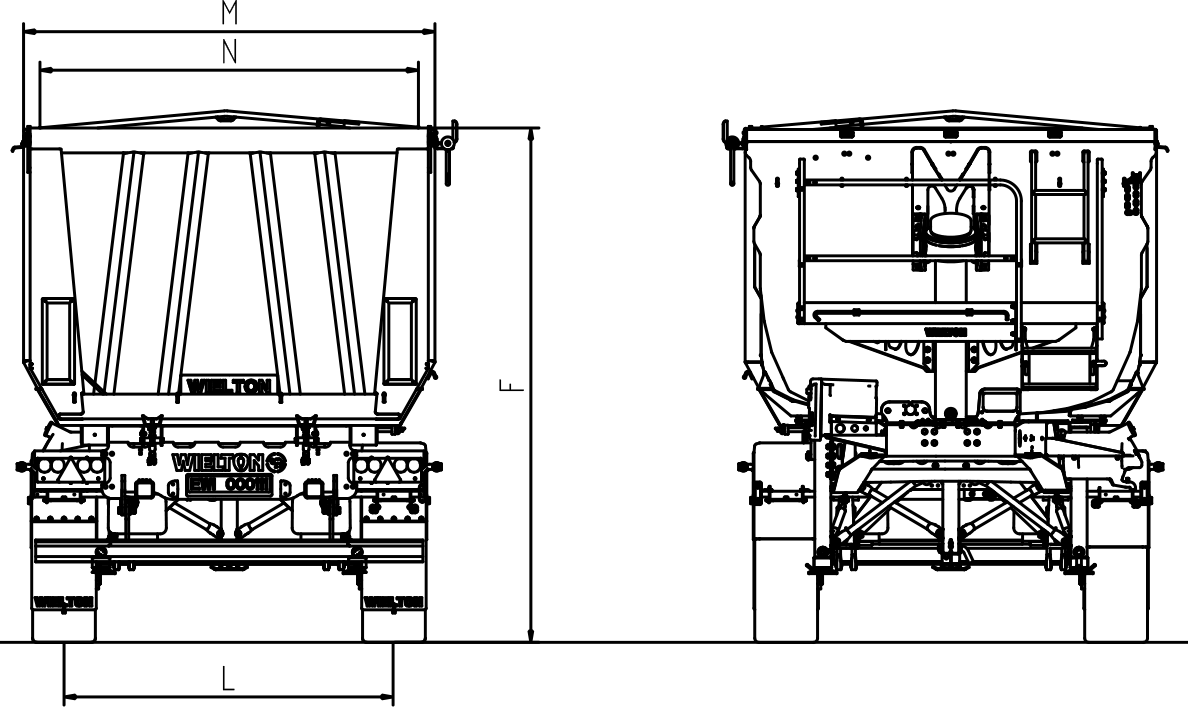 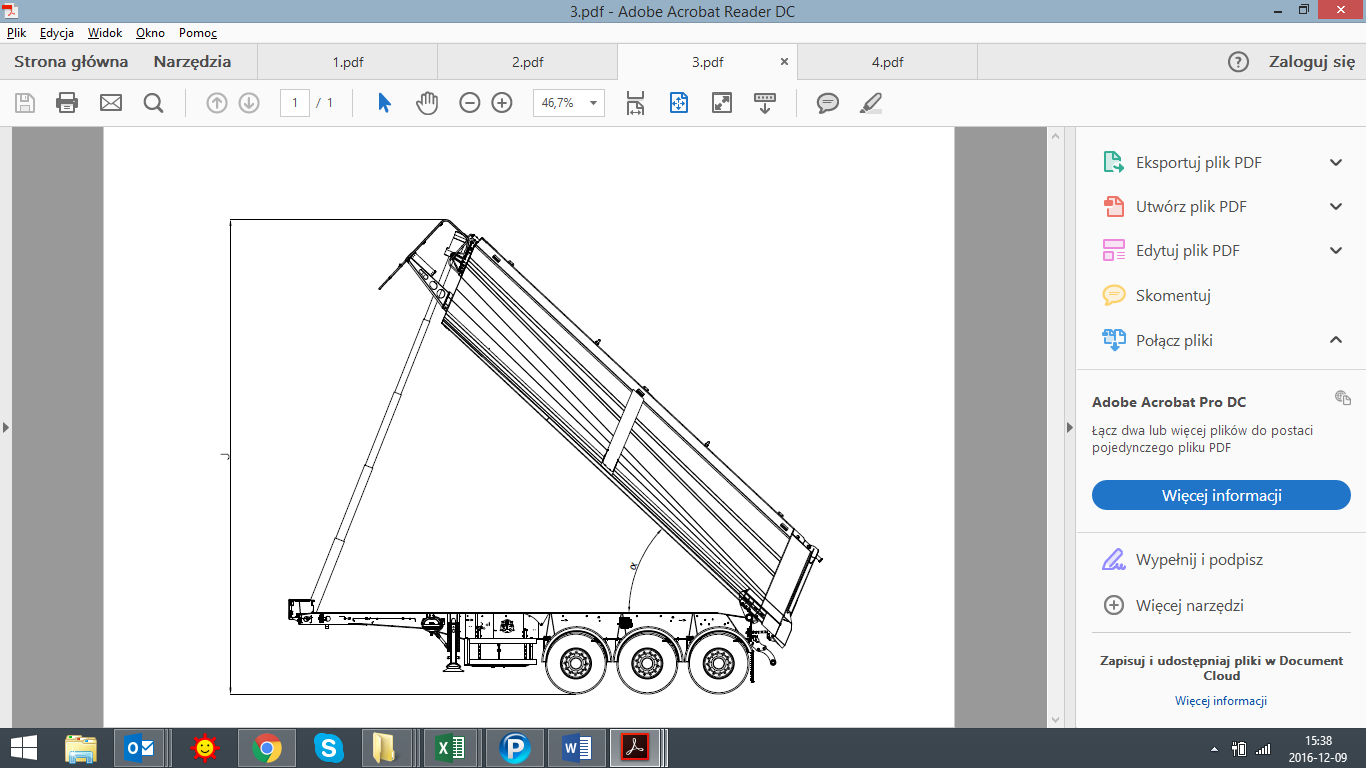 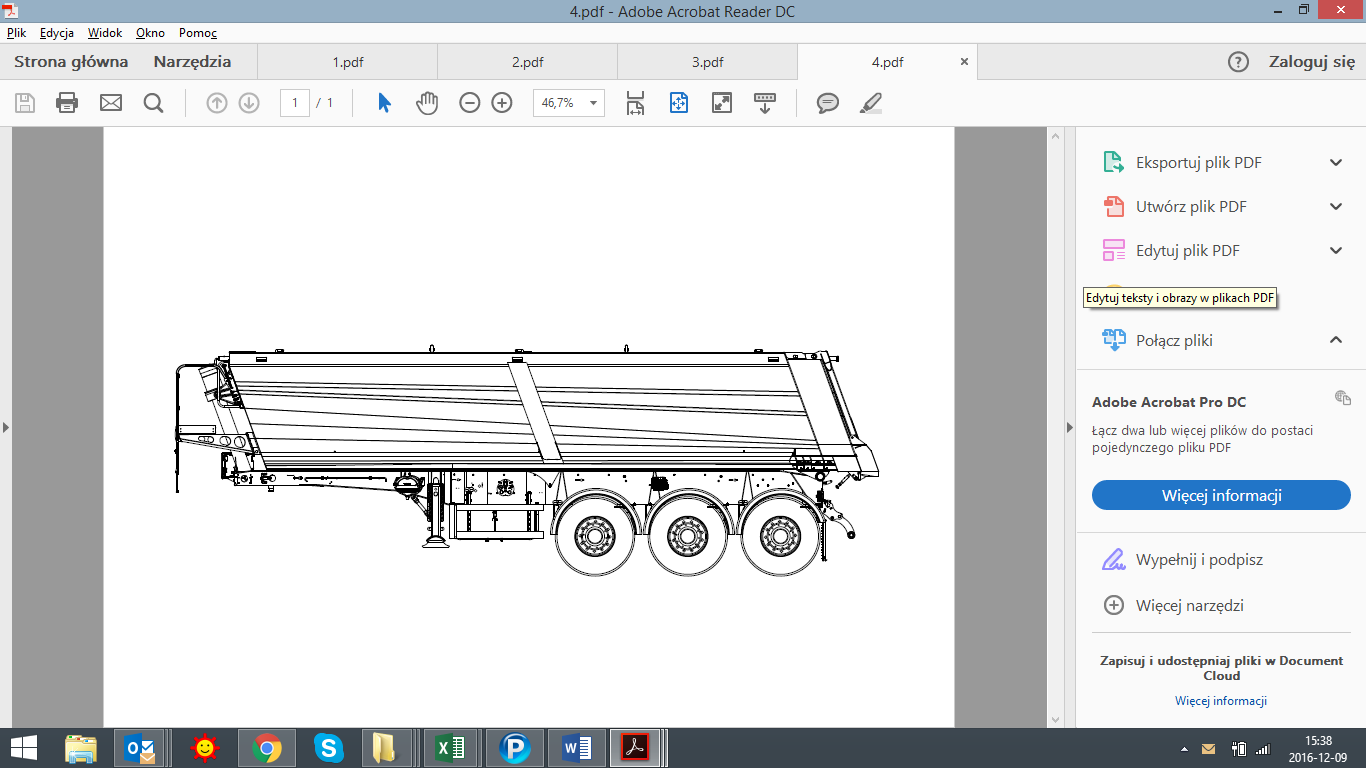 Technical parametersUnit NW3S28SHPKSL54 NW3S31SHPKSL54 NW3S33SHPKSL54A Outer length with no chuteca.mm9 4099 5709 616A Outer length with chuteca.mm9 7229 7319 777B Inner lengthca.mm8 1708 1708 170M Outer widthca.mm2 5502 5502 550N Inner widthca.mm2 3462 3462 346F Outer height *ca.mm3 0953 2203 345E Inner heightca.mm1 5151 6401 765L Wheels track*ca.mm2 0402 0402 040D Distance: kingpin – 2nd axleca.mm5 4605 4605 460K Fifth wheel heightca.mm1 2001 2001 200G Wheelbaseca.mm1 4101 4101 410H Rear end overhang with no chuteca.mm1 2961 2961 296H Rear end overhang with chuteca.mm1 4571 4571 457I Floor heightca.mm1 4641 4641 464J Height for max. tipping angle*ca.mm8 9708 995 9 110 α Maximum tipping angle*-49°49°49°Tires-385/65 R22,5385/65 R22,5385/65 R22,5Authorized kerb massca.kg36 000
 (tech. 39 000)36 000
 (tech. 39 000)36 000
 (tech. 39 000)Curb weight ca.kg5680 5760 5840 Axle pressureca.kg8 000 
(tech. 9 000)8 000 
(tech. 9 000)8 000 
(tech. 9 000)Fifth wheel presureca.kg12 000 
(tech. 12 000)12 000 
(tech. 12 000)12 000 
(tech. 12 000)Cubatureca.m3283133SAF drumSAF disc                                                                                                                   EURBPW drum                                                                                                                  EURBPW disc                                                                                                                  EURDC disc                                                                                                                  EURsteel                                               aluminium                                                                                                                                          EUR1 kilometers counter EUR2 advertising graphics EUR3 passenger side entrance platform EUR4 additional toolbox on the front of frame EUR5 aluminium ladder EUR6 aluminium air reservoirs EUR7 aluminium rear bumper in compliance with regulation 58, foldable, compatible to work with asphalt spreader EUR8 rubber apron along rear bumper EUR9 additional (third) axle lifting EUR10 automatically sliding roof order processing period must be consulated with R&D departmentin choosing this option can not be mounted any fastetning beamto outher height need be added 300mm from upper corner in equipment are two remote controlsprotected before wind gusts EUR11 manually operated sliding roof order processing period must be consulated with R&D departmentin choosing this option can not be mounted any platform with entranceto outher height need be added 300mm from upper protected before wind gusts EUR12 beam fastening side walls (not available in Marcolin roof) EUR13 needle splash guards EUR14 double landing guards EUR15 double landing gear with adjustment EUR16 aluminium double landing gear EUR17 ECAS Smart Board EUR18 additional reverse lights EUR19 additional work lights EUR20 FULL LED lighting EUR21 brake pads wear sensor EUR22 chute EUR